Acacia Ridge SS Curriculum Overviews 2024 – Year 1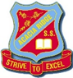 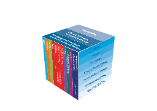 Acacia Ridge SS Curriculum Overviews 2024 – Year 1Acacia Ridge SS Curriculum Overviews 2024 – Year 1Acacia Ridge SS Curriculum Overviews 2024 – Year 1Acacia Ridge SS Curriculum Overviews 2024 – Year 1Learning AreaSemester 1Semester 1Semester 2Semester 2Learning AreaTerm 1Term 2Term 3Term 4English7hrsUnit 1: Exploring Informative TextsText Type: InformativeLiterature: Range of Narrative ProceduresAssessment: Write an imaginative procedure based on a shared picture book.Unit 2: Exploring Characters and PlotText Type: NarrativeLiterature: Range of Narrative TextsAssessment Task 2: Retells a familiar story.Unit 3: Responding to Creative LiteratureText Type: PoetryLiterature: Poetry & rhymeAssessment:Task 3: Creative Response to PoetryUnit 3: Expressing OpinionsText Type: PersuasiveLiterature: Assessment: Task 4: Expressing a Preference for a particular characterMaths5hrsUnit 1Number and place value:Assessment task — Understanding numbers to 100Data representation and interpretation:Assessment task — Making inferences from collected dataUnit 2Number and place value / Patterns and algebra:Assessment task — Skip counting and counting patternsUsing units of measurement (Time):Assessment task — Explaining duration and telling timeLocation and transformation:Assessment task — Using the language of directionUnit 3Number and place value:Assessment task — Adding and subtracting using counting strategiesShape:Assessment task — Describing two-dimensional shapes and three-dimensional objectsUsing units of measurement:Assessment task — Measuring using informal unitsChance:Assessment task — Classifying outcomesUnit 4Number and place value / Fractions and decimals:Assessment task — Knowing numbers to 100 and identifying one halfMoney and financial mathematics:Assessment task — Recognising Australian coinsScience1hrZoe WoodUnit 1: Save Planet EarthStrand: Earth & Space ScienceAssessment: Using Earth’s resources Unit 2: Good to GrowStrand: Biological ScienceAssessment: Exploring growthUnit 3: Toy Factory Strand: Physical ScienceAssessment: Create a Push-Pull ToyUnit 4: Mix, Make and UseStrand: Chemical ScienceAssessment: Combining materials for a purposeHASS1hrUnit 1: Present Connections to Places Assessment: How are people connected to their place and other places?Unit 1: Present Connections to Places Assessment: How are people connected to their place and other places?Unit 2: Impacts of Technology over Time Assessment: How have changes in technology shaped our daily life?Unit 2: Impacts of Technology over Time Assessment: How have changes in technology shaped our daily life?The Arts30minsStrand: DramaUnit 5: Stories Come to LifeStudents’ devise, perform and respond to drama using a picture book as stimulus.Assessment: Collection of WorkStrand: Visual ArtsUnit 3: What are you thinking?Students explore how changes in facial features, style and form communicate emotion in artworks. Assessment: Collection of WorkStrand: Media ArtsUnit 3: Family portraitsIn this unit, students use digital manipulation to present alternative representations of family portraiture.Assessment: Collection of WorkStrand: DanceUnit 4: Cultural DanceStudents respond to, choreograph and perform dance that represents a group.Assessment: Collection of WorkTechnologies1hr 30minsStrand: DigitalUnit 1: Computers – Handy helpers (incorporating Scratch Junior)Assessment: Collection of WorkStrand: DigitalUnit 1: Computers – Handy helpers (incorporating Scratch Junior)Assessment: Collection of WorkStrand: Design   Unit 1: Spin ItAssessment: Collection of WorkStrand: Design   Unit 1: Spin ItAssessment: Collection of WorkMusic30minsJoanna ChuangUnit 1: Let’s Sing and Play TogetherAssessment: Collection of WorkUnit 1: Let’s Sing and Play TogetherAssessment: Collection of WorkUnit 5: Musical StoriesAssessment: Collection of WorkUnit 5: Musical StoriesAssessment: Collection of WorkHPE2hrsSpecialist:Strand: HealthUnit 1: My Classroom is healthy safe & funStrand: HealthUnit 2: Our Culture Strand: HealthUnit 3: Stay SafeStrand: HealthUnit 4: Message TargetsHPE2hrsSpecialist:Strand: MovementUnit 2: I’m a BallieverStrand: MovementUnit 3: Ropes and RhymesStrand: MovementUnit 4: What’s your target?Strand: MovementUnit 1: Tadpole TaleLanguagesChinese not taught or assessed in Year 1.Chinese not taught or assessed in Year 1.Chinese not taught or assessed in Year 1.Chinese not taught or assessed in Year 1.